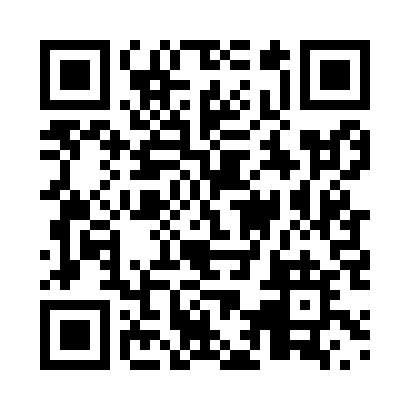 Prayer times for Val-Martin, Quebec, CanadaWed 1 May 2024 - Fri 31 May 2024High Latitude Method: Angle Based RulePrayer Calculation Method: Islamic Society of North AmericaAsar Calculation Method: HanafiPrayer times provided by https://www.salahtimes.comDateDayFajrSunriseDhuhrAsrMaghribIsha1Wed4:065:4212:525:538:039:392Thu4:045:4112:525:548:049:413Fri4:025:3912:525:558:059:424Sat4:005:3812:525:558:069:445Sun3:585:3612:525:568:089:466Mon3:565:3512:525:578:099:487Tue3:545:3412:525:588:109:508Wed3:525:3212:515:588:119:519Thu3:515:3112:515:598:139:5310Fri3:495:3012:516:008:149:5511Sat3:475:2812:516:008:159:5712Sun3:455:2712:516:018:169:5913Mon3:435:2612:516:028:1710:0114Tue3:415:2512:516:028:1910:0215Wed3:405:2412:516:038:2010:0416Thu3:385:2212:516:048:2110:0617Fri3:365:2112:516:058:2210:0818Sat3:345:2012:516:058:2310:0919Sun3:335:1912:526:068:2410:1120Mon3:315:1812:526:078:2510:1321Tue3:305:1712:526:078:2610:1522Wed3:285:1612:526:088:2810:1623Thu3:275:1612:526:088:2910:1824Fri3:255:1512:526:098:3010:2025Sat3:245:1412:526:108:3110:2126Sun3:225:1312:526:108:3210:2327Mon3:215:1212:526:118:3310:2428Tue3:205:1212:526:118:3410:2629Wed3:185:1112:536:128:3410:2730Thu3:175:1012:536:138:3510:2931Fri3:165:1012:536:138:3610:30